Direction départementale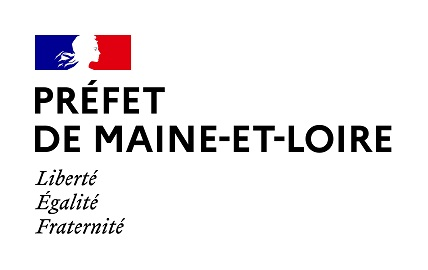 de l’emploi, du travail etdes solidarités de Maine-et-LoireDDETS de Maine-et-Loire12, rue Papiau de la VerrieCS 2360749 036 ANGERS CEDEX 01Merci de remplir ce questionnaire le plus complètement et précisément possible et de le renvoyer avec toutes les pièces par mail au moins 5 semaines avant la date de première embauche :ddets-sct@maine-et-loire.gouv.frSection Centrale TravailDossier suivi par : Claire SCHWEITZERTéléphone : 02.41.54.53.26ddets-sct@maine-et-loire.gouv.frCONDITIONS D’EMPLOIDate, cachet et signature du responsable de l’entreprise :Liste des pièces à fournirPièces communes aux rôles et aux figurants :Extrait de l'acte de naissance de l'enfant portant filiationAutorisation écrite des parents avec nom, adresse et qualité comprenant l'attestation de lecture du scénarioAvis du mineur âgé de plus de 13 ansSynopsis et scénario avec l'identification précise des rôles des enfants dans chaque scèneCalendrier de travail récapitulatif (jours, horaires, temps de repos, temps scolaire…)Pièces spécifiques pour les rôles (à rajouter) :Questionnaire "conditions d'emploi" par enfant, dûment rempliProjet de contrat d'engagementCertificat de scolaritéCertificat médical d'aptitude (comprenant le travail de nuit s’il y a lieu) pris en charge par l'employeur Articles L 7124-1 à L 7124-35, R 7124-1 à R 7124-38 du Code du TravailRenseignements obligatoires à fournir à l’appui de toute demande formulée par une entreprise de cinéma, de radiophonie, de télévision ou d’enregistrement sonore préalablement à l’engagement d’un enfant de moins de 16 ans pour un spectacle ou une production déterminée.Articles L 7124-1 à L 7124-35, R 7124-1 à R 7124-38 du Code du TravailRenseignements obligatoires à fournir à l’appui de toute demande formulée par une entreprise de cinéma, de radiophonie, de télévision ou d’enregistrement sonore préalablement à l’engagement d’un enfant de moins de 16 ans pour un spectacle ou une production déterminée.Employeur (Siège social de l’entreprise) :NomAdresseTéléphone :Convention collective dont dépend l’entreprise : Responsable de production à contacter :Nom et prénom:Tél.(portable)Adresse de messagerie :Mineur (e) embauché (e)Nom et prénom:Date et lieu de naissance :Noms, adresses, professions des titulaires de l’exercice de l’autorité parentale :Qualité des titulaires de l’exercice de l’autorité parentale (père, mère, tuteur) :Titre du film, de la pièce …Rôle : OUI			 NONNom du rôle :Figuration ou Silhouette : OUI			 NONAdresse(s) précise(s) du ou des lieux de l’emploi et dates exactes des jours travaillés :Nombre total de jours travaillés :Horaires de travail :Emplois précédemment occupés ou en cours : (s’il y a lieu)Nom de l’agent de l’enfant : (s’il y a lieu)Certificat médical :Fourni  OUI			 NONPréciser par qui sera assurée la surveillance effective de l’enfant :pendant les temps de repos :pendant les trajets :pendant le temps de travail (répétitions, 	représentations, prise de vue…)Dispositions prises pour assurer le suivi scolaire :(détailler ici les modalités de suivi)Nom, adresse de l’école :Classe fréquentée :Certificat de scolarité :Fourni  OUI			 NONAvis du directeur d’établissementMontant brut par cachet et rémunération totale :